Expression of Interest – 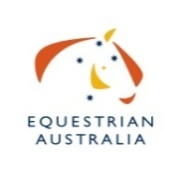 2020 FEI World Breeding Dressage Championships for Young HorsesEvent Information Event Name: 2020 FEI World Breeding Championships for Young HorsesEvent Date: 9th – 13th December 2020Event Location: Verden, GERApplication Closing Date: 20th September 2020 (AUS Based) or 30th September (Overseas Based)Application Information I, ____________________________________            as the  Owner   Rider (please tick) of the horse named below, would like to nominate the following horse to represent Australia at the 2020 FEI World Breeding Dressage Championships for Young Horses HORSE Details: HORSE Details: HORSE Details: HORSE Details: Horse Name:Horse Name:Date Of Birth:Date Of Birth:Age Group:                           5-Year-Old                               6-Year-Old                               7-Year-Old                              Age Group:                           5-Year-Old                               6-Year-Old                               7-Year-Old                              Age Group:                           5-Year-Old                               6-Year-Old                               7-Year-Old                              Age Group:                           5-Year-Old                               6-Year-Old                               7-Year-Old                              Sire:         Dam:Dam:Dam’s Sire:WBF Member Studbook with which horse is registered:WBF Member Studbook with which horse is registered:WBF Member Studbook with which horse is registered:WBF Member Studbook with which horse is registered:WBF Studbook Registration Number:WBF Studbook Registration Number:WBF Studbook Registration Number:WBF Studbook Registration Number:UELN (Unique Equine Life Number):UELN (Unique Equine Life Number):UELN (Unique Equine Life Number):UELN (Unique Equine Life Number):EA Registration Number (if domiciled in AUS):EA Registration Number (if domiciled in AUS):EA Registration Number (if domiciled in AUS):EA Registration Number (if domiciled in AUS):FEI Registration Number:FEI Registration Number:FEI Registration Number:FEI Registration Number:FEI Passport/Recognition Card:                   Yes                     No                                                                                                                                          * This can be purchased after selection to Australian Team *FEI Passport/Recognition Card:                   Yes                     No                                                                                                                                          * This can be purchased after selection to Australian Team *FEI Passport/Recognition Card:                   Yes                     No                                                                                                                                          * This can be purchased after selection to Australian Team *FEI Passport/Recognition Card:                   Yes                     No                                                                                                                                          * This can be purchased after selection to Australian Team *Owner Details:Owner Details:Owner Details:Name:Name:Nationality:Email:Email:Email:Mobile:Telephone:Telephone:Rider Details:Rider Details:Rider Details:Name:Name:Nationality:Rider EA Number:Rider EA Number:Rider FEI Number:Email:Email:Email:Mobile:Telephone:Telephone:Performance Results – Competition OnePerformance Results – Competition OnePerformance Results – Competition OnePerformance Results – Competition OnePerformance Results – Competition OneDate:Date:Event Name:Event Name:Event Name:Location:Location:Test Ridden:Test Ridden:Test Ridden:Scores for Paces:Scores for Paces:Scores for Paces:Scores for Paces:Scores for Paces:Walk:Trot:Trot:Trot:Canter:Submission:Submission:Submission:Perspective:Perspective:Total Score:Total Score:Total Score:Total Score:Total Score:Test Sheets Attached:          Yes                             Video Link: Video Link: Video Link: Video Link: Performance Results – Competition TwoPerformance Results – Competition TwoPerformance Results – Competition TwoPerformance Results – Competition TwoPerformance Results – Competition TwoDate:Date:Event Name:Event Name:Event Name:Location:Location:Test Ridden:Test Ridden:Test Ridden:Scores for Paces:Scores for Paces:Scores for Paces:Scores for Paces:Scores for Paces:Walk:Trot:Trot:Trot:Canter:Submission:Submission:Submission:Perspective:Perspective:Total Score:Total Score:Total Score:Total Score:Total Score:Test Sheets Attached:          Yes                              Video Link:Video Link:Video Link:Video Link:Additional Information:NB:  Please refer to EA National Dressage Rules 2020 (incl. updates), 9.6, for competition criteria.  Updated due to COVID-19 pandemic, see details here;https://www.equestrian.org.au/sites/default/files/2020_WBSFH_Policy_Updated.pdfANDThe FEI WBFSH Dressage World Breeding Championship for Young Horses Guidelineshttps://inside.fei.org/sites/default/files/Guidelines%20FEI_WBFSH_Effective_1_January_2020_Updated%2002.06.2020.pdfTo send with Application:Please attach copy of the test sheets from at least one performance above.Please forward a non-edited video of at least one performance abovePlease send this form plus test copies to Stefanie Maraun by COB on 20 September 2020 (AUS Based) or 30th September 2020 (Overseas Based)Email: stefanie.maraun@equestrian.org.au WhatsApp: +61 412 825 117 